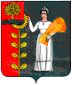 ПОСТАНОВЛЕНИЕАдминистрации сельского поселенияХворостянский сельсоветДобринского муниципального района Липецкой областиРоссийской Федерации14.09.2018                                 ж.д.ст.Хворостянка                                  №89Об утверждении Порядка размещения сведений о доходах, об имуществе и обязательствах имущественного характера представленных руководителем муниципальных учреждений сельского поселения Хворостянский сельсовет в информационно-телекоммуникационной сети «Интернет» на официальном сайте администрации сельского поселения Хворостянский сельсовет и предоставления этих сведений средствам массовой информации для опубликования В соответствии с ч.6 ст.8  Федерального закона «О противодействии коррупции» от 25.12.2008 № 273-ФЗ, руководствуясь Уставом сельского поселения Хворостянский сельсовет, администрация сельского поселения  Хворостянский сельсоветПОСТАНОВЛЯЕТ:1. Утвердить Порядок размещения сведений о доходах, об имуществе и обязательствах имущественного характера представленных руководителем муниципальных учреждений сельского поселения Хворостянский сельсовет в информационно-телекоммуникационной сети «Интернет» на официальном сайте администрации сельского поселения Хворостянский сельсовет и предоставления этих сведений средствам массовой информации для опубликования.2.Настоящее постановление вступает в силу со дня официального обнародования.3.Контроль за исполнением настоящего постановления оставляю за собой.Глава администрации сельского поселенияХворостянский сельсовет				                 	В.Г.Курилов	Утвержден
постановлением администрации
сельского поселения                                                                                                                 Хворостянский сельсовет№89 от 14.09.2018Порядок размещения сведений о доходах, об имуществе и обязательствах имущественного характера представленных руководителем муниципальных учреждений сельского поселения Хворостянский сельсовет в информационно-телекоммуникационной сети «Интернет» на официальном сайте администрации сельского поселения Хворостянский сельсовет и предоставления этих сведений средствам массовой информации для опубликования1.Настоящим Порядком устанавливаются обязанности администрации сельского поселения Хворостянский сельсовет (далее – Администрация) по организации размещения сведений о доходах, об имуществе и обязательствах имущественного характера руководителей муниципальных учреждений, его (ее) супруги (супруга) и несовершеннолетних детей (далее – Руководитель, члены его семьи) на официальном сайте Администрации сельского поселения Хворостянский сельсовет и по предоставлению этих сведений муниципальным средствам массовой информации для опубликования в связи с их запросами.2.На официальном сайте Администрации сельского поселения Хворостянский сельсовет размещаются и муниципальным средствам массовой информации предоставляются для опубликования следующие сведения о доходах, об имуществе и обязательствах имущественного характера Руководителей и членов их семей:а)перечень объектов недвижимого имущества, принадлежащих Руководителю и членам его семьи на праве собственности или находящихся в их пользовании, с указанием вида, площади и страны расположения каждого из них;б)перечень транспортных средств, с указанием вида и марки, принадлежащих на праве собственности Руководителю и членам его семьи;в) годовой доход Руководителя и членов его семей.3.В размещаемых на официальном сайте сельского поселения Хворостянский сельсовет и предоставляемых муниципальным средствам массовой информации для опубликования сведениях о доходах, об имуществе и обязательствах имущественного характера запрещается указывать:а) иные сведения (кроме указанных в пункте 2 настоящего Порядка) о доходах Руководителя и членов его семьи, об имуществе, принадлежащем на праве собственности названным лицам, и об их обязательствах имущественного характера;б) персональные данные супруги (супруга), детей и иных членов семьи Руководителя;в)данные, позволяющие определить место жительства, почтовый адрес, телефон и иные индивидуальные средства коммуникации Руководителя, его супруги (супруга), детей и иных членов семьи;г)данные, позволяющие определить местонахождение объектов недвижимого имущества, принадлежащих Руководителю, его супруге (супругу), детям, иным членам семьи на праве собственности или находящихся в их пользовании;д) информацию, отнесенную к государственной тайне или являющуюся конфиденциальной.4. Сведения о доходах, об имуществе и обязательствах имущественного характера, указанные в пункте 2 настоящего Порядка, размещаются на официальном сайте Администрации сельского поселения Хворостянский сельсовет в течение месяца со дня истечения срока, установленного для подачи справок о доходах, об имуществе и обязательствах имущественного характера Руководителей и членов их семей.5. Предоставление сведений о доходах, об имуществе и обязательствах имущественного характера, указанных в пункте 2 настоящего Порядка, обеспечивается старшим специалистом Администрации сельского поселения Хворостянский сельсовет.6. Администрация:а) в 3-дневный срок со дня поступления запроса от муниципального средства массовой информации сообщает о нем Руководителю, в отношении которого поступил запрос;б) в 7-дневный срок со дня поступления запроса от муниципального средства массовой информации обеспечивают предоставление ему сведений, указанных в пункте 2 настоящего Порядка, в том случае, если запрашиваемые сведения отсутствуют на официальном сайте.7.Администрация сельского поселения Хворостянский сельсовет несет в соответствии с законодательством Российской Федерации ответственность за несоблюдение настоящего Порядка, а также за разглашение сведений, отнесенных к государственной тайне или являющихся конфиденциальным.